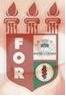 PLANILHA PARA CADASTROS DE LIVROS  BIBLIOTECA MARIA APARECIDA POURCHET CAMPOS        Classificação:       616.314-083                                  Código:	4273  Cutter:         S586b                                               Data: Turma 2021Autor(s):  Silva, Lilyann Dominike da; Moura, Thalyta de LimaTitulo: BIOSSEGURANÇA: atendimento odontológico nas instituições de ensino superior de Pernambuco em tempos de Covid-19Orientador(a): profª. Dra. Fabiana Moura da Motta Silveira Coorientador(a): Douglas Felipe de Lima e SilvaEdição:  1ª        Editora  Ed. Do Autor     Local:  Recife    Ano:  2021  Páginas:  51Notas:  TCC – 1ª Turma graduação - 2021